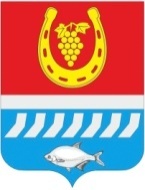 администрациЯ Цимлянского районаПОСТАНОВЛЕНИЕ__.03.2020                                                № ___                                       г. ЦимлянскО внесении изменений в постановлениеАдминистрации Цимлянского районаот 04.03.2019 № 136 «О созданиикомиссии по выявлению и пресечениюсамовольного строительства, реконструкцииобъектов капитального строительстваи принятия мер по сносу самовольныхпостроек на территории Цимлянского района»На основании предписания Министерства строительства, архитектуры и территориального развития от 06.08.2019 № 26/3571 «Об устранении нарушений законодательства о градостроительной деятельности», в целях предотвращения и пресечения самовольного строительства на территории Цимлянского района, Администрация Цимлянского районаПОСТАНОВЛЯЕТ:Внести в постановление Администрации Цимлянского района от 04.03.2019 № 136 «О создании комиссии по выявлению и пресечению самовольного строительства, реконструкции объектов капитального строительства и принятия мер по сносу самовольных построек на территории Цимлянского района» изменения, изложив приложение № 1 и приложение № 2 в новой редакции, согласно приложений № 1 и № 2 к настоящему постановлению.Контроль за выполнением постановления возложить на заместителя главы Администрации Цимлянского района по строительству, ЖКХ и архитектуре.Глава Администрации Цимлянского района	                                                              В.В. СветличныйПостановление вноситсектор архитектуры и градостроительстваПриложение №1 к постановлениюАдминистрации
Цимлянского района
от __. 03.2020 №___Состав комиссиипо выявлению и пресечению самовольного строительства, реконструкции объектов капитального строительства и принятия мер по сносу самовольных построек на территории Цимлянского районаУправляющий делами                                                                       А.В. КуликПриложение № 2к постановлениюАдминистрации
Цимлянского района
от __.03.2020 №___Положение о комиссиипо выявлению и пресечению самовольного строительства, реконструкции объектов капитального строительства и принятия мер по сносу самовольных построек на территории Цимлянского района1. Общие положенияНастоящее Положение определяет регламент работы комиссии по выявлению и пресечению самовольного строительства, реконструкции объектов капитального строительства и принятия мер по сносу самовольных построек на территории Цимлянского района далее - комиссия).2. Компетенция комиссии2.1. Комиссия создается для выявления и пресечения самовольного строительства, реконструкции объектов капитального строительства и принятия мер по сносу самовольных построек и (или) приведению в первоначальное состояние самовольно реконструированных (реконструируемых) объектов капитального строительства территории Цимлянского района.2.2. Права и обязанности комиссии определяются Порядком выявления и пресечения самовольного строительства, реконструкции объектов капитального строительства и принятия мер по сносу самовольных построек на территории Цимлянского района (далее - Порядок)3. Организация работы комиссии3.1. Комиссия является коллегиальным органом, персональный состав которой утверждается постановлением Администрации Цимлянского района.3.2. Численный состав комиссии не может быть менее пяти человек. Председатель, заместитель председателя и секретарь комиссии назначаются постановлением Администрации Цимлянского района из числа членов комиссии.В состав комиссии в обязательном порядке должны включаться заведующие сектором архитектуры и градостроительства и отделом земельных и имущественных отношений Администрации Цимлянского района.В состав комиссии могут включаться представители органов власти, отраслевых структурных подразделений Администрации Цимлянского района и организаций по согласованию с данными органами и организациями, ресурсоснабжающие организации по согласованию.3.3. Работой комиссии руководит председатель комиссии, а в его отсутствие - заместитель председателя комиссии.3.4. Председатель комиссии:- осуществляет общее руководство деятельностью комиссии;- ведет заседания комиссии;- запрашивает информацию, необходимую для работы комиссии;- осуществляет контроль за направлением информационных материалов, указанных в Порядке;- подписывает (утверждает) документы по вопросам деятельности комиссии;осуществляет иные полномочия по вопросам деятельности комиссии.3.5. Члены комиссии:- участвуют в работе комиссии;- вносят предложения по вопросам, относящимся к деятельности комиссии;- подписывают документы, предусмотренные Порядком.3.6. Секретарь комиссии:- осуществляет организацию заседаний комиссии;- осуществляет работу под руководством председателя комиссии или его заместителя;- оповещает членов комиссии о предстоящих заседаниях и иных мероприятиях, осуществляемых комиссиями в соответствии с Порядком;- готовит материалы к очередному заседанию комиссии;- оформляет протоколы и иные документы по вопросам деятельности комиссии;- обеспечивает ведение и сохранность документации комиссии.3.7. Заседания комиссии назначаются ее председателем по мере выявления самовольно возведенных объектов капитального строительства и подготовки необходимых материалов.3.8. Заседание комиссии считается правомочным, если на нем присутствует более половины членов комиссии.3.9. Решения комиссии принимаются простым большинством голосов. В случае равенства голосов решающим является голос председательствующего на заседании комиссии. 3.10. Решение комиссии оформляется протоколом заседания комиссии и подписывается председателем (в случае отсутствия - заместителем), членами и секретарем комиссии в течение трех рабочих дней.3.11. Рассмотрение вопроса о самовольном строительстве объекта может быть перенесено на следующее заседание комиссии в случае:- необходимости в получении сведений о назначении объекта, о параметрах от застройщика;- запроса архивных документов.3.12. Общий срок рассмотрения вопроса о самовольном строительстве объекта не может превышать 6 месяцев.3.13. Контроль за исполнением решений комиссии осуществляется председателем комиссии и его заместителем, а в части сроков исполнения – секретарем комиссии.3.14. Материально-техническое обеспечение работы комиссии осуществляет Администрация Цимлянского района.Управляющий делами                                                                                А.В. КуликПредседатель комиссии:Полежаев Сергей ВикторовичЗаместитель председателя комиссии:Почтова ЕленаВалентиновнаСекретарь комиссии:Павлова ВикторияВикторовнаЧлены комиссии:Изюмченко Ольга СергеевнаМусатова Татьяна АнатольевнаЩегольков НикитаАлександровичКривенко Елена ВладимировнаРодина Вера ВячеславовнаГлава Администрации сельского поселения- заместитель главы Администрации Цимлянского района по строительству, ЖКХ и архитектуре.-заведующий сектором архитектуры и градостроительства Администрации Цимлянского района.- ведущий специалист сектора архитектуры и  градостроительства Администрации Цимлянскогорайона.- заведующий отделом имущественных и земельных отношений Администрации Цимлянского района;- заведующий отделом строительства и муниципального хозяйства Администрации Цимлянского района;- главный специалист – архитектор сектора архитектуры и градостроительства Администрации Цимлянского района;- ведущий специалист (юрист) Администрации Цимлянского района;- начальник Цимлянского отделения Ростовского филиала ФГУН «Ростехинвентаризация – Федеральное БТИ» (по согласованию);- (по согласованию).